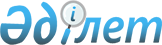 О некоторых вопросах организации прокурорского надзора
					
			Утративший силу
			
			
		
					Приказ Генерального Прокурора Республики Казахстан от 2 мая 2018 года № 60. Зарегистрирован в Министерстве юстиции Республики Казахстан 17 мая 2018 года № 16894. Утратил силу приказом Генерального Прокурора Республики Казахстан от 17 января 2023 года № 32.
      Сноска. Утратил силу приказом Генерального Прокурора РК от 17.01.2023 № 32 (вводится в действие по истечении десяти календарных дней после дня его первого официального опубликования).
      В соответствии с пунктом 1 статьи 8, пунктом 2 статьи 10 и подпунктом 6) статьи 37 Закона Республики Казахстан от 30 июня 2017 года "О прокуратуре" ПРИКАЗЫВАЮ:
      1. Утвердить прилагаемые:
      1) Инструкцию по организации надзора за законностью деятельности государственных, местных представительных и исполнительных органов, органов местного самоуправления и их должностных лиц, иных организаций независимо от формы собственности, а также принимаемых ими актов и решений, судебных актов, вступивших в законную силу, исполнительного производства, представительства интересов государства в суде по гражданским и административным делам, согласно приложению 1 к настоящему приказу;
      2) Правила проведения органами прокуратуры анализа состояния законности, а также осуществления оценки актов и решений Правительства, иных государственных, местных представительных и исполнительных органов, органов местного самоуправления и их должностных лиц, а также иных организаций, вступивших в законную силу
      Сноска. Пункт 1 с изменением, внесенным приказом Генерального Прокурора РК от 26.10.2021 № 139 (вводится в действие после дня его первого официального опубликования).


      2. Признать утратившими силу некоторые приказы Генерального Прокурора Республики Казахстан, согласно приложению 3 к настоящему приказу.
      3. Службе по защите общественных интересов Генеральной прокуратуры Республики Казахстан обеспечить:
      1) государственную регистрацию настоящего приказа в Министерстве юстиции Республики Казахстан;
      2) направление в течение десяти календарных дней со дня государственной регистрации настоящего приказа в Министерстве юстиции Республики Казахстан его копии в бумажном и электронном виде на государственном и русском языках в Республиканское государственное предприятие на праве хозяйственного ведения "Республиканский центр правовой информации Министерства юстиции Республики Казахстан" для официального опубликования и включения в Эталонный контрольный банк нормативных правовых актов Республики Казахстан;
      3) размещение настоящего приказа на интернет-ресурсе Генеральной прокуратуры Республики Казахстан.
      4. Приказ направить руководителям структурных подразделений Генеральной прокуратуры, ведомств, учреждений и организации образования прокуратуры, прокурорам областей, районов и приравненным к ним прокурорам.
      5. Контроль за исполнением настоящего приказа возложить на курирующего заместителя Генерального Прокурора Республики Казахстан.
      6. Настоящий приказ вводится в действие по истечении десяти календарных дней после дня его первого официального опубликования. ИНСТРУКЦИЯ по организации надзора за законностью деятельности государственных, местных представительных и исполнительных органов, органов местного самоуправления и их должностных лиц, иных организаций независимо от формы собственности, а также принимаемых ими актов и решений, судебных актов, вступивших в законную силу, исполнительного производства, представительства интересов государства в суде по гражданским, административным делам и по делам об административных правонарушениях
      Сноска. Инструкция - в редакции приказа Генерального Прокурора РК от 12.07.2021 № 102 (вводится в действие после дня его первого официального опубликования). Глава 1. Общие положения
      1. Настоящая Инструкция по организации надзора за законностью деятельности государственных, местных представительных и исполнительных органов, органов местного самоуправления и их должностных лиц, иных организаций независимо от формы собственности, а также принимаемых ими актов и решений, судебных актов, вступивших в законную силу, исполнительного производства, представительства интересов государства в суде по гражданским, административным делам и по делам об административных правонарушениях (далее – Инструкция) разработана в соответствии с Законом Республики Казахстан "О прокуратуре" (далее – Закон).
      2. Деятельность органов прокуратуры по организации надзора за законностью деятельности государственных, местных представительных и исполнительных органов, органов местного самоуправления и их должностных лиц, иных организаций независимо от формы собственности, а также принимаемых ими актов и решений, судебных актов, вступивших в законную силу, исполнительного производства, представительства интересов государства в суде по гражданским, административным делам и по делам об административных правонарушениях включает в себя:
      1) высший надзор за законностью деятельности государственных, местных представительных и исполнительных органов, органов местного самоуправления и их должностных лиц, иных организаций независимо от формы собственности, а также принимаемых ими актов и решений;
      2) представительство интересов государства в суде по гражданским, административным делам и делам об административных правонарушениях в порядке, определенном Кодексом Республики Казахстан об административных правонарушениях  (далее – КоАП), Гражданским процессуальным кодексом Республики Казахстан (далее – ГПК) и Административным процедурно-процессуальным кодексом Республики Казахстан (далее - АППК);
      3) надзор за законностью вступивших в законную силу судебных актов по гражданским, административным делам и делам об административных правонарушениях;
      4) надзор за законностью исполнительного производства по гражданским, административным делам, делам об административных правонарушениях и уголовным делам (за исключением взыскания уголовных штрафов и конфискации имущества).
      3. Задачами надзора за законностью деятельности государственных, местных представительных и исполнительных органов, органов местного самоуправления и их должностных лиц, иных организаций независимо от формы собственности, а также принимаемых ими актов и решений, судебных актов, вступивших в законную силу, исполнительного производства, представительства интересов государства в суде по гражданским, административным делам и делам об административных правонарушениях являются:
      1) защита и восстановление прав и свобод человека и гражданина, законных интересов юридических лиц, общества и государства;
      2) выявление и устранение нарушений законности, причин и условий, им способствующих, а также их последствий.
      4. В целях реализации указанных задач прокурор:
      1) анализирует состояние законности;
      2) оценивает акты и решения Правительства, иных государственных, местных представительных и исполнительных органов, органов местного самоуправления и их должностных лиц, а также иных организаций, независимо от формы собственности;
      3) проводит проверки соблюдения законности в деятельности государственных, местных представительных и исполнительных органов, их должностных лиц, иных организаций независимо от формы собственности;
      4) представляет интересы государства в суде по гражданским, административным делам и делам об административных правонарушениях, а также осуществляет надзор за законностью исполнительного производства;
      5) рассматривает обращения в порядке, предусмотренном статьей 21 Закона.
      Сноска. Пункт 4 - в редакции приказа Генерального Прокурора РК от 26.10.2021 № 139 (вводится в действие после дня его первого официального опубликования).


      5. Анализ состояния законности и оценка актов и решений Правительства, иных государственных, местных представительных и исполнительных органов, органов местного самоуправления и их должностных лиц, а также иных организаций проводится в порядке, определяемом статьями 8 и 10 Закона.
      Сноска. Пункт 5 - в редакции приказа Генерального Прокурора РК от 26.10.2021 № 139 (вводится в действие после дня его первого официального опубликования).

 Глава 2. Проведение проверок соблюдения законности в деятельности государственных, местных представительных и исполнительных органов, органов местного самоуправления и их должностных лиц, иных организаций независимо от формы собственности
      6. Проверка соблюдения законности назначается и проводится прокурором в пределах его компетенции в случаях, предусмотренных законодательными актами Республики Казахстан.
      7. Проверки по поручениям Президента Республики Казахстан и Генерального Прокурора Республики Казахстан (далее – Генеральный Прокурор) назначаются и проводятся прокурором в любых организациях независимо от формы собственности в порядке, предусмотренном действующим законодательством Республики Казахстан.
      На проверки, назначаемые и проводимые по поручениям Президента Республики Казахстан и Генерального Прокурора, не распространяются положения пунктов 8 и 9 настоящей Инструкции.
      8. Проверки в деятельности государственных, местных представительных и исполнительных органов, органов местного самоуправления и их должностных лиц назначаются и проводятся прокурором для защиты прав, свобод и законных интересов:
      1) лиц, которые в силу физических, психических и иных обстоятельств не могут самостоятельно осуществлять их защиту;
      2) неограниченного круга лиц;
      3) лиц, общества и государства, если это необходимо для предотвращения необратимых последствий для жизни, здоровья людей либо безопасности Республики Казахстан;
      4) субъектов частного предпринимательства по фактам вмешательства в их деятельность со стороны государственных органов, местных представительных и исполнительных органов, органов местного самоуправления и их должностных лиц.
      К лицам, которые в силу физических, психических и иных обстоятельств не могут самостоятельно осуществлять защиту своих прав, свобод и законных интересов относятся:
      дети-сироты, дети, оставшиеся без попечения родителей, дети с ограниченными возможностями, дети, находящиеся в трудной жизненной ситуации, а также дети, находящиеся в специальных организациях образования, организациях образования с особым режимом содержания, центрах адаптации несовершеннолетних, учебно-воспитательных учреждениях с обеспечением особых условий воспитания, обучения и социальной реабилитации;
      лица, признанные вступившим в законную силу решением суда недееспособными или ограниченно дееспособными;
      иные лица, не способные самостоятельно осуществлять защиту своих прав, свобод и законных интересов.
      Под неограниченным кругом лиц понимается индивидуально неопределенный круг лиц или множественность участников правоотношений, при которой невозможно либо затруднительно заранее определить еҰ количественный состав.
      Под необратимыми последствиями для жизни, здоровья людей либо безопасности Республики Казахстан понимаются правовой акт либо действия (бездействие), если их исполнение причинило либо может причинить вред здоровью и жизни человека и гражданина, повлекло или может повлечь угрозу национальной безопасности.
      Сноска. Пункт 8 - в редакции приказа Генерального Прокурора РК от 26.10.2021 № 139 (вводится в действие после дня его первого официального опубликования).


      9. Прокурор вправе назначить и провести проверку в случаях, предусмотренных пунктом 8 Инструкции.
      В случаях, предусмотренных подпунктами 1) и 3) статьи 7 Закона проверка проводится только прокурором.
      Сноска. Пункт 9 - в редакции приказа Генерального Прокурора РК от 26.10.2021 № 139 (вводится в действие после дня его первого официального опубликования).


      10. Проверки в деятельности субъектов предпринимательства прокурор инициирует в виде ходатайства, обращенного к Генеральному Прокурору либо лицу, его замещающему, и проводит на основании его последующего поручения.
      В ходатайстве о назначении проверки в деятельности субъектов предпринимательства указывается мотивированное обоснование необходимости проведения проверки органами прокуратуры, признаки нарушений законности и меры, принятые уполномоченными государственными органами.
      Ходатайства о назначении проверки субъектов предпринимательства направляются Генеральному Прокурору за подписью заместителя Генерального Прокурора, руководителя самостоятельного структурного подразделения Генеральной прокуратуры, прокурора области и приравненных к нему прокурорами (далее – прокурор области), а также лиц, их замещающих.
      Ходатайство о назначении проверки субъектов предпринимательства рассматривается в течение десяти рабочих дней со дня его поступления, а при истребовании дополнительной информации – в течение тридцати календарных дней.
      11. Прокурор проводит проверки по обеспечению законности производства по делам об административных правонарушениях в рамках реализации полномочий, предусмотренных Законом, КоАП и Законом Республики Казахстан "Об исполнительном производстве и статусе судебных исполнителей". 
      12. Территориальные прокуроры проводят проверки соблюдения прав граждан при исполнении в отношении их административного взыскания в виде ареста, в том числе при отбывании ареста в специализированных учреждениях.
      Периодичность проверок с посещением специализированных учреждений определяется, исходя из анализа постановлений судов и других материалов.
      При поступлении обращения от лица, подвергнутого административному аресту, либо в случае наличия достаточных данных о нарушении его прав, проверка проводится незамедлительно. 
      13. Постановление о проведении проверки выносится Генеральным Прокурором, заместителем Генерального Прокурора, руководителем самостоятельного структурного подразделения Генеральной прокуратуры, прокурором области, заместителем прокурора области, прокурором района и приравненным к нему прокурорами (далее – прокурор района), а также лицами, их замещающими.
      В постановлении о проведении проверки указывается:
      1) номер, дата, наименование государственного органа, фамилия, имя, отчество (при его наличии) и должность прокурора, основания проверки;
      2) наименование проверяемого субъекта (объекта) или фамилия, имя, отчество (если оно указано в документе, удостоверяющем личность) физического лица, в отношении которого назначено проведение проверки, его местонахождение, бизнес-идентификационный номер (индивидуальный идентификационный номер);
      3) предмет (тематика) проверки с указанием проверяемого периода;
      4) кому поручена проверка и сведения о специалистах, привлекаемых к ней;
      5) срок проведения (начало и конец) проверки;
      6) права и обязанности проверяемого субъекта;
      7) подпись лица, уполномоченного подписывать постановление.
      Сноска. Пункт 13 - в редакции приказа Генерального Прокурора РК от 26.10.2021 № 139 (вводится в действие после дня его первого официального опубликования).


      14. Постановление о проведении проверки, за исключением проводимых в рамках законодательства об исполнительном производстве, административных правонарушениях, до начала проверки регистрируется в уполномоченном органе в области правовой статистики и специальных учетов.
      В случае, когда необходимость проверки вызвана поручениями Главы государства, Генерального Прокурора, а также в случаях требующих безотлагательного выхода на проверку, регистрация постановления о проведении проверки производится в уполномоченном органе в области правовой статистики и специальных учетов в течение следующего рабочего дня после начала проверки.
      Постановление о проведении проверки вручается проверяемому субъекту для ознакомления в момент прибытия на объект.
      Сведения о регистрации постановления о проведении проверки в уполномоченном органе в области правовой статистики и специальных учетов предоставляются в момент прибытия на объект либо в течение следующего рабочего дня после его регистрации.
      Сноска. Пункт 14 - в редакции приказа Генерального Прокурора РК от 26.10.2021 № 139 (вводится в действие после дня его первого официального опубликования).


      15. Проверка проводится только теми лицами, которые указаны в постановлении о проведении проверки.
      Состав лиц, проводящих проверку, изменяется по решению прокурора, назначившего проверку либо лицом, его замещающим.
      Сноска. Пункт 15 - в редакции приказа Генерального Прокурора РК от 26.10.2021 № 139 (вводится в действие после дня его первого официального опубликования).


      16. Проверка соблюдения законности проводится в течение не более тридцати рабочих дней.
      При необходимости истребования дополнительных материалов, а также в связи со значительным объемом проверки срок ее проведения в исключительных случаях продлевается по согласованию с Генеральным Прокурором, его заместителем, прокурором области не более чем на тридцать рабочих дней.
      Ходатайство о продлении срока проверки вносится не позднее, чем за пять рабочих дней до истечения срока проверки на рассмотрение:
      1) Генеральному Прокурору за подписью заместителя Генерального Прокурора, руководителя самостоятельного структурного подразделения Генеральной прокуратуры;
      2) заместителю Генерального Прокурора за подписью руководителя самостоятельного структурного подразделения Генеральной прокуратуры;
      3) прокурору области за подписью его заместителей, руководителя структурного подразделения областной и приравненной к ней прокуратуре, прокурора района либо лиц, их замещающих.
      Сноска. Пункт 16 - в редакции приказа Генерального Прокурора РК от 26.10.2021 № 139 (вводится в действие после дня его первого официального опубликования).


      17. Проверка может приостанавливаться в случаях:
      назначения экспертизы – до получения заключения эксперта;
      необходимости получения сведений и документов от иностранных государств, государственных органов – до их получения;
      в случаях, препятствующих проведению проверки (болезнь лица, участвующего в проверке, форс-мажорные обстоятельства, розыск лиц, причастных к предмету проводимой проверки, совершение процессуальных действий, назначение либо проведение специальных оперативно-розыскных мероприятий, направление требований о проведении проверки или даче заключения, необходимости получения сведений и документов от учреждений и иных организаций, независимо от формы собственности) – до их устранения.
      Исчисление срока проведения приостановленной проверки продолжается со дня ее возобновления.
      Сноска. Пункт 17 - в редакции приказа Генерального Прокурора РК от 26.10.2021 № 139 (вводится в действие после дня его первого официального опубликования).


      18. В случаях продления, приостановления и возобновления производства проверки, изменения состава проверяющих выносится мотивированное постановление с уведомлением органов правовой статистики и специальных учетов и проверяемого субъекта в течение трех рабочих дней со дня его вынесения.
      19. Постановления о проведении оперативно-розыскных мероприятий выносятся Генеральным Прокурором, его заместителем, курирующим данную отрасль надзора, прокурорами областей либо лицами, исполняющими их обязанности.
      В постановлении указываются основания проведения оперативно-розыскных мероприятий, форма и сроки предоставления полученных результатов. 
      Учет постановлений ведется подразделением по надзору за законностью оперативно-розыскной, контрразведывательной деятельности и негласных следственных действий.
      20. Экспертиза назначается в случаях, требующих специальных научных знаний и когда без ее назначения не представляется возможным реализовать проверку.
      Постановление о назначении экспертизы выносится Генеральным Прокурором, его заместителями, руководителем самостоятельного структурного подразделения Генеральной прокуратуры, прокурорами областей, их заместителями, начальниками структурных подразделений областных и приравненных к ним прокуратур, прокурорами районов, а также лицами, их замещающими.
      В постановлении о назначении экспертизы указываются:
      1) наименование органа, назначившего экспертизу;
      2) время, место назначения экспертизы;
      3) вид экспертизы;
      4) основания для назначения экспертизы;
      5) объекты, направляемые на экспертизу, и информация об их происхождении, а также разрешение на возможное полное или частичное уничтожение указанных объектов, изменение их внешнего вида или основных свойств в ходе исследования;
      6) наименование органа судебной экспертизы и (или) фамилия, имя, отчество (при его наличии) лица, которому поручено производство судебной экспертизы.
      21. В случае необходимости к проверке привлекаются специалисты для дачи заключений, а также сотрудники других правоохранительных органов для обеспечения безопасности и надзорной деятельности.
      При наличии в заключении специалиста выводов о составе уголовного, административного правонарушения либо обстоятельства, являющегося основанием для подачи заявления в суд, экспертиза по материалам прокурорских проверок производится в рамках Уголовно-процессуального кодекса, КоАП, ГПК и АППК.
      22. При проведении проверок:
      выясняются причины и условия допущенных нарушений законности;
      устанавливаются проблемы соблюдения законности (правовые и организационные) и их влияние на соблюдение прав, свобод и законных интересов граждан и организаций, общества и государства;
      оценивается деятельность государственных и уполномоченных органов, а также их должностных лиц, ответственных за недопущение или предотвращение нарушений.
      Независимо от тематики проверки в постановлении о ее проведении в качестве предмета указывается применение законодательства о противодействии коррупции, о профилактике правонарушений и об административных правонарушениях (если проверяемый орган или организация является субъектом профилактики правонарушений, обладает полномочиями по возбуждению дела об административном правонарушении), а также законность правовых актов государственных, местных представительных и исполнительных органов, органов местного самоуправления и их должностных лиц, а также иных организаций (по тематике проверки).
      Сноска. Пункт 22 - в редакции приказа Генерального Прокурора РК от 26.10.2021 № 139 (вводится в действие после дня его первого официального опубликования).


      23. По окончании проверки составляется справка о результатах проверки (далее – справка), которая содержит:
      1) дату и место составления справки, основания проверки;
      2) наименование проверяемого субъекта, предмет (тематика) проверки;
      3) общие сведения по тематике проверки (статистика, реализованные проверяемым субъектом мероприятия, сведения об освоенных бюджетных средствах, практика исполнения судебных актов или другие сведения по предмету проверки);
      4) оценку соблюдения законности по предмету (тематике) проверки (суть выявленных нарушений, причины бездействия уполномоченных органов, законность правовых актов государственных органов, соблюдение законодательства о противодействии коррупции, профилактике правонарушений и об административных правонарушениях и другие сведения);
      5) анализ причин, способствовавших совершению нарушений;
      6) механизм устранения выявленных нарушений законности, причин и условий, способствующих им;
      7) выводы и предложения по результатам проверки (акты надзора и реагирования, инициирование досудебного расследования, предложения по совершенствованию законодательства Республики Казахстан, другие меры);
      8) подпись должностного лица (лиц), проводившего проверку.
      Справка вручается проверяемому субъекту в течение пяти рабочих дней после окончания проверки. Сведения об ознакомлении или отказе в ознакомлении со справкой руководителя (представителя) проверяемого субъекта отражаются в момент ее вручения.
      При наличии возражений к справке проверяемый субъект предоставляет их письменно в течение пяти рабочих дней со дня вручения справки.
      24. По результатам проверки принимаются следующие решения:
      о внесении актов прокурорского надзора и реагирования, предусмотренных Главой 5 Закона;
      о проведении совещаний с обсуждением результатов проверки;
      о направлении информационных писем;
      о передаче материалов в структурное подразделение, осуществляющее надзор за законностью уголовного преследования (в том числе для принятия решения о регистрации фактов в Едином реестре досудебных расследований (далее - ЕРДР) либо в производство специальных прокуроров;
      о регистрации материалов в Книге учета информации (далее – КУИ) и другие меры, предусмотренные уголовным законодательством Республики Казахстан.
      По фактам нарушений законности прокурор вправе в ходе проведения проверки, до ее завершения, вносить акты прокурорского надзора и реагирования, а также принимать меры для регистрации фактов ЕРДР.
      По вопросам проводимой проверки, для получения объяснений, вызывать должностных, физических лиц, представителей юридических лиц и иных организаций вправе лица, которые указаны в постановлении о проведении проверки либо их непосредственные руководители.
      В рамках рассматриваемого в соответствии со статьей 21 Закона обращения вызывать должностных, физических лиц и представителей юридических лиц для получения объяснений вправе должностные лица, которым поручено рассмотрение обращения либо их непосредственные руководители.
      Требования о предоставлении необходимой информации, документов и иных материалов по вопросам проводимой проверки и рассматриваемых в соответствии со статьей 21 Закона обращений подписываются Генеральным Прокурором, заместителем Генерального Прокурора, руководителем самостоятельного структурного подразделения Генеральной прокуратуры, его заместителем, прокурором области, их заместителями, прокурором района, их заместителями либо лицами, их замещающими, а также лицами, указанными в постановлении о назначении проверки либо их непосредственными руководителями.
      Требование о незамедлительной отмене мер запретительного или ограничительного характера, наложенных государственными и иными органами и организациями независимо от формы собственности, их должностными лицами, приостановлении полностью или частично действия незаконного акта подписываются Генеральным Прокурором, заместителем Генерального Прокурора, руководителем самостоятельного структурного подразделения Генеральной прокуратуры, его заместителем, прокурором области, их заместителями, прокурором района, их заместителями либо лицами, их замещающими.
      Сноска. Пункт 24 - в редакции приказа Генерального Прокурора РК от 26.10.2021 № 139 (вводится в действие после дня его первого официального опубликования).


      25. Иски (заявления) в суды предъявляются для восстановления нарушенных прав и защиты интересов лиц, указанных в пункте 8 настоящей Инструкции.
      В остальных случаях разъясняется право каждого на самостоятельную защиту своих прав и свобод в судебном порядке. Глава 3. Представительство интересов государства в суде по гражданским, административным делам и делам об административных правонарушениях, а также надзор за законностью исполнительного производства Параграф 1. Представительство интересов государства в суде по гражданским и административным делам.
      26. Прокуроры вступают в процесс по гражданским делам:
      1) затрагивающим интересы государства;
      2) когда требуется защита общественных интересов или граждан, предусмотренных в пункте 8 Инструкции;
      3) когда это признано необходимым судом;
      4) возбужденным по инициативе прокурора;
      5) о лишении родительских прав;
      6) об оспаривании законности нормативного правового акта;
      7) о помещении несовершеннолетнего в специальную организацию образования для детей с девиантным поведением или организацию с особым режимом содержания;
      8) об усыновлении (удочерении) детей.
      Сноска. Пункт 26 - в редакции приказа Генерального Прокурора РК от 26.10.2021 № 139 (вводится в действие после дня его первого официального опубликования).


      27. Прокуроры вступают в процесс по административным делам:
      1) вытекающим из налоговых, таможенных, бюджетных отношений, отношений в области охраны, восстановления и сохранения окружающей среды, использования и воспроизводства природных ресурсов при осуществлении хозяйственной и иной деятельности, связанной с использованием природных ресурсов и воздействием на окружающую среду; 
      2) по административным делам об обжаловании действий (бездействия) государственного судебного исполнителя при исполнении исполнительных документов о взыскании с государства и в доход государства;
      3) связанные с защитой избирательных прав граждан и общественных объединений, участвующих в выборах, республиканском референдуме;
      4) возбужденным по инициативе прокурора;
      5) когда административный акт, административное действие (бездействие) может ограничить права, свободы и законные интересы лиц, которые в силу физических, психических и иных обстоятельств не могут самостоятельно осуществлять их защиту или неограниченного круга лиц;
      6) когда необходимость участия прокурора признана судом;
      7) когда органы прокуратуры являются ответчиками.
      В силу части 3 статьи 1 АППК в административном судопроизводстве применяются положения ГПК, если иной порядок не предусмотрен АППК.
      28. Территориальные прокуроры в пределах компетенции обеспечивают по месту своей дислокации участие при рассмотрении гражданских и административных дел в судах первой и апелляционной инстанций, за исключением споров, отнесенных к ведению специализированных прокуроров, дислоцированных в месте расположения этих судов.
      Участие при рассмотрении инвестиционных споров возлагается на прокуратуру города Нур-Султан.
      Специализированные военные прокуроры в пределах компетенции обеспечивают по месту своей дислокации участие при рассмотрении военными судами гражданских и административных дел, перечисленных в пунктах 26, 27 настоящей Инструкции.
      Специализированные транспортные прокуроры в пределах компетенции обеспечивают по месту своей дислокации участие при рассмотрении судами первой и апелляционной инстанций гражданских и административных дел (за исключением дел подсудных специализированным межрайонным экономическим судам и рассматриваемых специализированным межрайонным административным судом), предусмотренных пунктами 26, 27 настоящей Инструкции, по которым предметом спора являются объекты транспортной инфраструктуры либо в качестве одной из сторон выступают организации железнодорожного, автомобильного (в части международных автомобильных перевозок пассажиров, багажа и грузов), морского, внутреннего водного, воздушного, городского рельсового и магистрального трубопроводного транспорта, космической системы, а также государственные органы, реализующие полномочия по отношению к названным объектам и субъектам, и органы транспортной прокуратуры.
      Специализированные природоохранные прокуроры в пределах компетенции обеспечивают по месту своей дислокации участие при рассмотрении судами гражданских и административных дел, по которым они выступают в качестве истца, ответчика либо третьего лица.
      Территориальные прокуроры обеспечивают своевременное и надлежащее извещение специализированных прокуроров в случае принятия судом к производству дела, отнесенного Инструкцией к ведению специализированных прокуроров, дислоцированных по месту расположения этих судов.
      Специализированные прокуроры осуществляют мониторинг всех назначенных к рассмотрению и рассмотренных дел с использованием официального сайта суда.
      В случае отсутствия специализированной прокуратуры в месте расположения суда, в котором назначено к рассмотрению отнесенное к ее ведению дело, либо неизвещения об этом специализированного прокурора, участие в судах и последующая проверка законности судебных актов возлагается на соответствующего территориального прокурора. О результатах рассмотрения дела участвующий прокурор информирует специализированную прокуратуру.
      Также специализированный прокурор должен быть уведомлен о принятых судами решениях по делу, рассмотренному с участием территориального прокурора в соответствии с компетенцией, но затрагивающему интересы поднадзорных специализированным прокурорам организаций.
      Участие в специализированных межрайонных экономических судах и в специализированных межрайонных административных судах обеспечивают прокуроры соответствующих подразделений прокуратур областей, городов Нур-Султан, Алматы и Шымкент.
      В случае отсутствия областной прокуратуры в месте расположения указанных судов участие обеспечивают прокуроры, дислоцированные по месту расположения этих судов.
      В специализированном межрайонном экономическом суде, в специализированном межрайонном административном суде города Нур-Султан и в суде города Нур-Султан по делам, подведомственным транспортным прокурорам, участие обеспечивает Главная транспортная прокурора.
      Обеспечение участия в специализированных межрайонных судах по делам несовершеннолетних возлагается на прокуроров, дислоцированных по месту расположения данных судов.
      29. Сотрудники Генеральной прокуратуры участвуют в рассмотрении Верховным Судом Республики Казахстан (далее - Верховный Суд) по первой инстанции дел об оспаривании решений и действий (бездействия) Центральной избирательной комиссии Республики Казахстан, Центральной комиссии референдума.
      Участие по делам, предусмотренных пунктами 26 и 27 настоящей Инструкции, рассматриваемых Верховным Судом в кассационном порядке, по поручению Генерального Прокурора обеспечивается подчиненными прокурорами.
      30. По делам, возбужденным по искам и заявлениям прокуроров, а также делам, в которых в качестве ответчика выступает орган или учреждение прокуратуры, участие в судах в качестве представителей прокуратуры обеспечивают сотрудники соответствующих прокуратур (подразделений).
      Участие при рассмотрении исков, внесенных вышестоящими прокурорами, при необходимости поручается нижестоящим прокурорам.
      По доверенности прокурора, предъявившего иск, в судах первой, апелляционной и кассационной инстанций могут участвовать прокуроры, дислоцирующиеся по месту рассмотрения иска. 
      В силу статьи 72 ГПК прокурор, представляющий интересы органов прокуратуры в рассматриваемом судом споре в качестве истца или ответчика, представляет суду доказательства, необходимые для правильного разрешения дела. В целях реального исполнения судебных актов по искам (заявлениям) прокуроров в необходимых случаях своевременно ставить перед судом вопрос о принятии обеспечительных мер, если такие ходатайства не были заявлены на стадии их предъявления.
      Обеспечение состязательности в процессе и обжалование незаконных судебных актов по делам указанной категории возлагается на этих сотрудников.
      По делу, возбужденному по инициативе прокурора, а также по спору, где в качестве ответчика выступает орган или учреждение прокуратуры, заключение прокурора по существу дела в целом после судебных прений не требуется, ходатайство не подается, в случае несогласия с состоявшимися судебными актами прокурор вправе подать апелляционную жалобу, кассационное ходатайство.
      Ходатайство о принесении кассационного протеста по таким гражданским делам подается в Генеральную прокуратуру только в случае отказа судьей Верховного Суда в передаче ходатайства для рассмотрения в судебном заседании кассационной инстанции. 
      По административным делам - только после рассмотрения кассационной жалобы Верховным Судом.
      Прокуратуры областей незамедлительно уведомляют Генеральную прокуратуру о поступлении в суд иска (заявления) к органам или учреждениям прокуратуры, принятом процессуальном решении, поступивших жалобах, результатах пересмотра судебных актов с приложением копии иска (заявления) и других материалов.
      31. Прокурор, не являющийся стороной по делу и вступивший в процесс по делам, предусмотренным в пунктах 26, 27 Инструкции, после судебных прений дает заключение по существу дела в целом.
      На всех стадиях гражданского и административного судопроизводства прокуроры определяют свою позицию в строгом соответствии с требованиями законодательства Республики Казахстан, материалами дел, последовательно отстаивают ее, руководствуются принципами законности, равенства юридических лиц и граждан перед законом и судом, состязательности и равноправия сторон.
      Результаты ознакомления с материалами дела на всех стадиях гражданского и административного процесса участвующий прокурор предварительно докладывает соответствующему вышестоящему прокурору или курирующему заместителю для утверждения последними заключения.
      Заключение прокурора составляется в письменном виде, в нем указываются:
      наименование дела;
      стороны;
      суть заявленных требований;
      обстоятельства, на которые ссылаются стороны;
      мнение прокурора о представленных сторонами доказательствах с точки зрения их относимости, допустимости, достоверности и достаточности;
      нормы материального и процессуального права, подлежащие применению;
      выводы прокурора по существу заявленных требований, распределению судебных расходов.
      В заключении по делу, подлежащему пересмотру в судах апелляционной, кассационной инстанциях, также указываются:
      судья (докладчик, состав коллегии), краткое содержание судебных актов, подлежащих пересмотру, позиции суда;
      прокурор, участвовавший в рассмотрении дела в суде первой инстанции, краткое содержание его заключения;
      доводы жалобы (ходатайства);
      результаты изучения дела;
      выводы об обоснованности жалобы (ходатайства).
      Заключения по гражданским и административным делам, по которым судебные акты вступили в законную силу, назначенным к рассмотрению Верховным Судом в кассационном порядке, утверждаются заместителем Генерального Прокурора.
      Заключения по административным делам, по которым судебные акты не вступили в законную силу, назначенным к рассмотрению Верховным Судом в кассационном порядке, утверждаются руководителем самостоятельного структурного подразделения Генеральной прокуратуры.
      Исходя из части 1 статьи 73 ГПК, непредставление суду первой инстанции имеющихся у стороны доказательств исключает возможность представления этих доказательств суду апелляционной, кассационной инстанций.
      По административным делам бремя доказывания возложено на административный орган и должностное лицо.
      Поэтому прокуроры принимают меры, направленные на обеспечение своевременного представления государственными юридическими лицами доказательств, необходимых для правильного разрешения дела судом.
      Прокуроры реагируют на факты ненадлежащего представительства в гражданском и административном процессе интересов государственных учреждений и предприятий их представителями, инициируя привлечение к ответственности виновных лиц.
      При выявлении по материалам гражданских и административных дел нарушений законности со стороны должностных лиц государственных органов, физических и юридических лиц, прокурор ходатайствует перед судом о вынесении частного определения и/или незамедлительно рапортом в письменном виде или в форме электронного документа доводит об этом до сведения вышестоящего прокурора, который принимает одно из следующих решений:
      о регистрации рапорта в ЕРДР;
      о регистрации материалов в КУИ;
      о возбуждении дела об административном правонарушении;
      о возбуждении дисциплинарного производства;
      о предъявлении иска;
      о внесении иных актов прокурорского надзора и реагирования, предусмотренных Главой 5 Закона, с целью привлечения виновных лиц к установленной законом ответственности и устранения нарушений.
      Прокуроры анализируют практику (качество) рассмотрения частных определений, при выявлении нарушений законности принимаются меры прокурорского надзора либо реагирования.
      Сведения о результатах анализа и принятых мерах включаются в информации, направляемые в Генеральную прокуратуру в соответствии с пунктом 70 Инструкции.
      Сноска. Пункт 31 - в редакции приказа Генерального Прокурора РК от 26.10.2021 № 139 (вводится в действие после дня его первого официального опубликования).


      32. Прокурорам необходимо своевременно реагировать на допущенные судом ошибки по делам, перечисленным в пунктах 26, 27 настоящей Инструкции, путем принесения ходатайств на судебные акты в апелляционном и кассационном порядке.
      Сроки принесения апелляционных ходатайств по гражданским и административным делам, предусмотрены частью 3 статьи 403 ГПК и частью 2 статьи 168 АППК. 
      Принесение своевременного апелляционного ходатайства по гражданским и административным делам и кассационного ходатайства по административным делам на судебные акты по инвестиционным спорам и иным спорам между инвесторами и государственными органами, связанным с инвестиционной деятельностью возлагается на прокурора города Нур-Султан. 
      Прокуроры в пределах своей компетенции в апелляционные сроки изучают законность не вступивших в законную силу судебных актов по гражданским делам, не подлежащим пересмотру в кассационном порядке в соответствии с частью 2 статьи 434 ГПК и вынесенных не в пользу государства.
      Апелляционные ходатайства на судебные акты по гражданским делам приносятся Генеральным Прокурором, заместителем Генерального Прокурора, прокурором области, прокурором района, их заместителями, а также прокурором, участвовавшим в рассмотрении дела в суде первой инстанции.
      Прокуроры в пределах своей компетенции в апелляционные сроки изучают законность не вступивших в законную силу судебных актов по административным делам, перечисленным в пункте 27 настоящей Инструкции, рассмотренным в письменном разбирательстве, в соответствии с Главой 23 АППК.
      Апелляционные ходатайства на судебные акты по административным делам приносятся Генеральным Прокурором, заместителем Генерального Прокурора, прокурором области и их заместителями, прокурором района, а также прокурором, участвовавшим в рассмотрении дела в суде первой инстанции.
      Апелляционное ходатайство приносится лишь при наличии оснований к отмене либо изменению решения суда, предусмотренных статьей 427 ГПК.
      Требования к содержанию апелляционного ходатайства установлены статьей 404 ГПК.
      В случае согласия с судебными актами по гражданским делам, вынесенными не в пользу государства, прокуроры областей в срок не позднее тридцати рабочих дней со дня вступления их в законную силу направляют в Генеральную прокуратуру ранее утвержденные по делам заключения.
      По административным делам, в случае согласия с судебными актами, вынесенными не в пользу государства, прокуроры областей в срок не позднее двадцати рабочих дней со дня вступления их в законную силу направляют в Генеральную прокуратуру ранее утвержденные по делам заключения.
      При этом прокурор, при наличии оснований, предусмотренных законодательством, принимает меры по исполнению юридическими службами государственных органов требований абзаца четырнадцатого пункта 8 Типового положения о юридических службах государственных органов Республики Казахстан, утвержденного постановлением Правительства Республики Казахстан от 9 ноября 2006 года №1072, по своевременному обжалованию судебных актов во всех судебных инстанциях.
      33. Жалобы участников процесса на невступившие в законную силу судебные акты по гражданским и административным делам, указанным в пунктах 26, 27 настоящей Инструкции, рассматриваются прокуратурой, сотрудник которой участвовал в судебном заседании. 
      В случае оставления обращения без удовлетворения, ответ на обращение подписывается руководителем прокуратуры или лицом, его замещающим.
      Ответы на обращения должны быть обоснованными и мотивированными, содержать конкретные факты, опровергающие доводы заявителя.
      При этом прокурор возвращает жалобу на судебные акты по спорам, не указанным в пункте 26 настоящей Инструкции, с разъяснением заявителю права на самостоятельную подачу апелляционной и кассационной жалобы.
      По административным делам, не указанным в пункте 27 настоящей Инструкции, прокурор возвращает жалобу на судебные акты, невступившие в законную силу, с разъяснением заявителю права на самостоятельное обращение с апелляционной и кассационной жалобой. Вступившие в законную силу судебные акты по таким делам могут быть пересмотрены по представлению Председателя Верховного Суда при наличии исключительных оснований, предусмотренных частью 6 статьи 169 АППК.
      34. При рассмотрении дел в апелляционном порядке прокурор области обеспечивает участие соответствующих прокуроров по гражданским и административным делам, предусмотренным пунктами 26, 27 настоящей Инструкции, в том числе разрешенным в порядке упрощенного (письменного) производства.
      35. При даче заключения в суде апелляционной инстанции прокурор учитывает как обстоятельства дела, так и заслушанные в суде пояснения, дополнительные доказательства, принятые судом в порядке части 2 статьи 404 ГПК. При этом прокурор не связан доводами ходатайства и действует, исходя из требований закона и имеющихся фактических данных.
      36. При необоснованном отклонении судом апелляционного ходатайства по гражданскому делу, а также при установлении существенных нарушений норм материального и процессуального права прокурор области вносит в Генеральную прокуратуру представление о принесении кассационного протеста, отвечающее требованиям статьи 440 ГПК. 
      Представление, не отвечающее указанным требованиям, подлежит возвращению без рассмотрения.
      Представление о принесении кассационного протеста на судебный акт по гражданскому делу вносится в Генеральную прокуратуру не позднее тридцати рабочих дней со дня его вступления в законную силу, а при необходимости изучения дела – в течение тридцати рабочих дней со дня поступления дела в прокуратуру.
      Истребование дела осуществляется в порядке, предусмотренном частью 1 статье 438 ГПК, не позднее десяти рабочих дней со дня вступления судебного акта в законную силу.
      Внесение представлений в Генеральную прокуратуру в более поздние сроки сопровождается объяснением причин с приложением подтверждающих документов.
      37. При необоснованном отклонении судом апелляционного ходатайства по административному делу, а также при установлении существенных нарушений норм материального и процессуального права прокурор области в течение месяца со дня вынесения постановления в окончательной форме подает кассационное ходатайство в Верховный Суд, в соответствии с частью 2 статьи 169 АППК. 
      В случае принесения в Верховный Суд кассационного ходатайства по административному делу его копия одновременно направляется в Генеральную прокуратуру. 
      Право на принесение кассационного ходатайства принадлежит прокурорам областей и приравненным к ним прокурорам.
      Генеральный Прокурор и его заместители в пределах своей компетенции вправе принести кассационное ходатайство на решение независимо от участия в рассмотрении дела.
      При необоснованном отклонении судом кассационного ходатайства, а также при установлении существенных нарушений норм материального и процессуального права прокурор области вносит в Генеральную прокуратуру представление о принесении кассационного протеста по административному делу, отвечающее требованиям статьи 440 ГПК. 
      Представление, не отвечающее указанным требованиям, подлежит возвращению без рассмотрения.
      Представление о принесении кассационного протеста на судебный акт по административному делу вносится в Генеральную прокуратуру не позднее двадцати рабочих дней со дня его вступления в законную силу.
      Порядок вступления в законную силу судебного акта по административному делу регламентирован статьями 161, 168, 169 АППК.
      38. Генеральный Прокурор вправе приносить кассационные протесты на судебные акты по гражданским и административным делам, как по собственной инициативе, так и по ходатайствам физических и юридических лиц, по делам, указанных в пунктах 26, 27 настоящей Инструкции. 
      Сроки принесения кассационного протеста по гражданским и административным делам, предусмотрены частью 1 статьи 436 ГПК и частью 3 статьи 169 АППК. 
      Содержание ходатайства о принесении кассационного протеста указано в статье 441 ГПК.
      К ходатайству, поданному законными представителями, прилагаются документы, удостоверяющие их полномочия.
      Полномочия представителя по поручению оформляются в соответствии с требованиями, предусмотренными статьей 61 ГПК.
      К ходатайству, поданному представителем по поручению, прилагается доверенность, выданная и оформленная в соответствии с законом.
      Представителем по поручениям, указанным в подпункте 6) части 1 статьи 58 ГПК, представляется документ, подтверждающий членство в палате юридических консультантов.
      К ходатайству, поданному адвокатом, прилагается копия удостоверения адвоката и письменное уведомление о защите (представительстве), предусмотренные Законом Республики Казахстан "Об адвокатской деятельности и юридической помощи".
      Ходатайство о принесении кассационного протеста, не отвечающее указанным требованиям ГПК, в частности: 
      поданное лицами, которые в соответствии со статьей 435 ГПК не имеют права на оспаривание вступившего в законную силу судебного акта;
      по делам, не предусмотренным частью 2 статьи 54 ГПК, частью 2 статьи 31 АППК; 
      после истечения срока, указанного в части 1 статьи 436 ГПК, в части 3 статьи 169 АППК;
      с нарушением порядка обжалования, установленного ГПК и АППК; 
      не содержащее сведений о лице, подающем ходатайство, и лице, в интересах которого оно подается, его местожительстве или местонахождении и процессуальном положении в деле; 
      без указания об участвующих в деле лицах и их местожительстве или местонахождении; 
      без указания о судах, рассматривавших дело в первой, апелляционной инстанциях, и содержании принятых ими решений; 
      без указания о судебном акте, которое предлагается опротестовать; 
      без указания, в чем заключается существенное нарушение норм материального либо процессуального права; 
      без указания, в чем состоит исключительность основания для пересмотра судебных актов (в случае подачи ходатайства по основаниям, предусмотренным частью 6 статьи 438 ГПК и частью 6 статьи 169 АППК); 
      не подписанное лицом, подающим ходатайство;
      представителем по поручению без приложения доверенности;
      без документа, подтверждающего членство в палате юридических консультантов; 
      поданное законным представителем без документов, удостоверяющих его полномочия; 
      поданное адвокатом без приложения копии удостоверения адвоката и письменного уведомления о защите (представительстве) подлежит возвращению без рассмотрения лицу, подавшему ходатайство. 
      Кроме того, исходя из принципа равноправия сторон и приоритета судебной подведомственности, закрепленных в статьях 13, 15, 25 ГПК, требований части 4 статьи 442 ГПК, прокурор вправе возвратить ходатайство о пересмотре судебного акта в кассационном порядке для обращения непосредственно в суд кассационной инстанции, если заявителем это право не реализовано, за исключением случаев, когда ходатайство подано с соблюдением требований статьи 441 ГПК лицами, перечисленными в статье 112 ГПК.
      39. Генеральной прокуратурой рассмотрение ходатайства и представления о принесении кассационного протеста при необходимости осуществляется с истребованием дел. В этом случае гражданское и административное дело запрашивается в течение пяти рабочих дней с момента поступления ходатайства, представления ответственному исполнителю.
       В исключительных случаях при наличии поручения Генерального Прокурора, заместителя Генерального Прокурора, руководителя самостоятельного структурного подразделения Генеральной прокуратуры, его заместителя запрос дела направляется в течение пятнадцати календарных дней с момента поступления ходатайства либо представления в Генеральную прокуратуру. 
      При необходимости у прокуроров областей и уполномоченных органов истребуются дополнительные сведения для полного, всестороннего и объективного выяснения обстоятельств, имеющих значение для дела, и решения вопроса о принесении кассационного протеста.
      40. Ходатайство и представление прокурора области о принесении кассационного протеста рассматривается в течение тридцати рабочих дней со дня его поступления, а при истребовании дела – в течение тридцати рабочих дней со дня поступления дела в Генеральную прокуратуру. 
      Срок рассмотрения ходатайства, представления продлевается Генеральным Прокурором либо заместителем Генерального Прокурора.
      Сроки исчисляются в порядке, предусмотренном частью 2 статьи 122, статьей 123 ГПК.
      41. В случае оставления ходатайства либо представления прокурора области без удовлетворения ответ заявителю, прокурору области подписывается заместителем Генерального Прокурора.
      42. В соответствии с частью 2 статьи 435 ГПК, с частью 3 статьи 169 АППК правом опротестования вступивших в законную силу судебных актов обладает Генеральный Прокурор.
      Поддержание доводов кассационного протеста по поручению Генерального Прокурора обеспечивается подчиненными прокурорами.
      43. Территориальные прокуроры и Генеральная прокуратура организуют учет судебных актов по делам, рассмотренным с участием прокуроров, и заключений по ним (раздельно по первой, апелляционной и кассационной инстанциям). Параграф 2. Представительство интересов государства в судах по делам об административных правонарушениях
      44. Прокурор принимает обязательное участие в суде по делам об административных правонарушениях:
      1) в отношении несовершеннолетних;
      2) по которым санкция статьи Особенной части КоАП предусматривает безальтернативное наложение взыскания в виде административного ареста.
      По делам, санкции статей Особенной части КоАП которых предусматривают альтернативное наложение административного ареста, если одним из участников процесса заявлено ходатайство о необходимости его участия;
      3) влекущим выдворение иностранца или лица без гражданства за пределы Республики Казахстан;
      4) возбужденным им самим;
      5) по которым его участие признано необходимым вышестоящим прокурором по письменному указанию;
      6) в области предпринимательской деятельности, по которым должностные лица антимонопольного органа и уполномоченного органа, осуществляющего руководство в сферах естественных монополий, имеют право рассматривать и составлять протоколы об административных правонарушениях;
      7) в области охраны окружающей среды;
      8) в области налогообложения;
      9) в сфере таможенного дела;
      10) об обжаловании постановлений уполномоченных органов (должностных лиц), в подведомственность которых входит рассмотрение дел, указанных в подпунктах 6-9 пункта 44 настоящей Инструкции;
      11) о коррупционных правонарушениях.
      Кроме того, в соответствии со статьей 759 КоАП прокуроры принимают участие в суде и по иным делам.
      45. Территориальные прокуроры обеспечивают по месту своей дислокации участие при рассмотрении дел об административных правонарушениях в судах первой и апелляционной инстанций, за исключением дел, отнесенных к ведению специализированных прокуроров, дислоцированных в месте расположения этих судов.
      Специализированные военные прокуроры обеспечивают по месту своей дислокации участие и последующий надзор при рассмотрении районными, городскими, специализированными межрайонными судами по административным правонарушениям, областными и приравненными к ним судами дел об административных правонарушениях, возбужденных уполномоченными должностными лицами Вооруженных Сил, других войск и воинских формирований Республики Казахстан, в том числе дел об административных правонарушениях, возбужденных в отношении указанных лиц или организаций.
      Специализированные транспортные прокуроры обеспечивают по месту своей дислокации участие и изучение законности судебных актов при рассмотрении судами первой и апелляционной инстанций дел об административных правонарушениях, возбужденных транспортными прокурорами или уполномоченными органами (должностными лицами) в связи с реализацией полномочий в отношении субъектов транспортной инфраструктуры либо организаций железнодорожного, автомобильного (в части международных автомобильных перевозок пассажиров, багажа и грузов), морского, внутреннего водного, воздушного, городского рельсового и магистрального трубопроводного транспорта, космической системы.
      Специализированные природоохранные прокуроры обеспечивают по месту своей дислокации участие и последующую проверку законности судебных актов при рассмотрении судами дел об административных правонарушениях, по которым производство возбуждено по их инициативе.
      Территориальные прокуроры обеспечивают своевременное и надлежащее извещение специализированных прокуроров в случае принятия судом к производству дела, отнесенного настоящей Инструкцией к ведению специализированных прокуроров, дислоцированных по месту расположения этих судов.
      Одновременно специализированные прокуроры осуществляют мониторинг всех назначенных к рассмотрению дел с использованием официального сайта местного суда.
      В случае отсутствия специализированной прокуратуры в месте расположения суда, в котором назначено к рассмотрению отнесенное к ее ведению дело, либо неизвещения об этом специализированного прокурора, участие в судах и последующая проверка законности судебных актов возлагаются на соответствующего территориального прокурора.
      46. Результаты ознакомления с материалами дела об административном правонарушении на всех стадиях процесса участвующий прокурор предварительно докладывает вышестоящему прокурору или курирующему заместителю. Результат рассмотрения докладывается вышестоящему прокурору. В случае незамедлительного рассмотрения дела об административном правонарушении предварительный доклад не требуется.
      Заключения по делам об административных правонарушениях составляются по постановлениям суда апелляционной инстанции, с которыми прокурор согласен. В других случаях заключение не составляется.
      В заключении указывается:
      1) наличие или отсутствие вины правонарушителя, правильность квалификации его деяний;
      2) доказательства, на основании которых прокурор пришел к одному из вышеуказанных выводов;
      3) применение к нему того или иного вида взыскания с учетом обстоятельств дела и личности правонарушителя, либо о необходимости прекращения дела;
      4) содержание судебных актов, подлежащих пересмотру, позиции суда;
      5) участвовавшие прокуроры, краткое содержание их заключений;
      6) доводы жалобы (ходатайства);
      7) выводы об обоснованности жалобы (ходатайства).
      Прокурорам необходимо своевременно реагировать на допущенные судом нарушения норм материального и процессуального права по делам, перечисленным в пункте 44 настоящей Инструкции, а также при прекращении производства по делам об административных правонарушениях, независимо от участия прокурора в судебном рассмотрении (в том числе с использованием информационных ресурсов и систем Комитета по правовой статистике и специальных учетов Генеральной прокуратуры Республики Казахстан и Верховного Суда).
      Прокурор независимо от участия в судебном рассмотрении проверяет законность постановления об административном аресте в течение суток с момента его поступления и при выявлении необоснованного судебного акта принимает меры к его опротестованию. 
      Территориальные прокурора по полугодиям проводят проверку либо анализируют правоприменительную практику уполномоченных органов о прекращении производства по делу об административном правонарушении, указанных в подпунктах 6-9 пункта 44 настоящей Инструкции. Информация о проделанной работе направляется в Генеральную прокуратуру Республики Казахстан к 15 числу после окончания отчетного периода.
      47. При выявлении по материалам дел об административных правонарушениях нарушений законности со стороны должностных лиц государственных органов, физических и юридических лиц прокурор ходатайствует перед судом о вынесении частного постановления и/или незамедлительно рапортом в письменном виде или в форме электронного документа доводит об этом до сведения вышестоящего прокурора, который принимает одно из следующих решений:
      1) о регистрации рапорта в ЕРДР;
      2) о регистрации материалов в КУИ;
      3) о возбуждении дела об административном правонарушении;
      4) о возбуждении дисциплинарного производства;
      5) о предъявлении иска в суд;
      6) о внесении иных актов прокурорского надзора и реагирования, предусмотренных Главой 5 Закона, с целью привлечения виновных лиц к установленной законом ответственности и устранения нарушений.
      При необходимости прокуроры истребуют дополнительные сведения и материалы для принятия решений.
      Сноска. Пункт 47 - в редакции приказа Генерального Прокурора РК от 26.10.2021 № 139 (вводится в действие после дня его первого официального опубликования).


      48. Апелляционные ходатайства на судебные акты по делам об административных правонарушениях приносятся Генеральным Прокурором, заместителем Генерального Прокурора, прокурором области, прокурором района, их заместителями, а также прокурором, участвовавшим в рассмотрении дела в суде первой инстанции.
      Апелляционное ходатайство приносится при наличии оснований к отмене либо изменению постановления суда, предусмотренных статьей 840 КоАП.
      49. Жалобы участников процесса на судебные акты по делам об административных правонарушениях, указанным в пункте 44 настоящей Инструкции, рассматриваются прокуратурой, сотрудник которой участвовал в судебном заседании.
      Прокурор возвращает жалобу на судебные акты по делам, не указанным в пункте 44 настоящей Инструкции, с разъяснением заявителю права на самостоятельное апелляционное обжалование.
      Обращения государственного органа (должностных лиц) о принесении апелляционного ходатайства на постановление суда по делу об административном правонарушении рассматриваются по существу с изучением материалов дела.
      В случае оставления жалобы без удовлетворения ответы заявителям подписываются руководителем прокуратуры либо лицом, его замещающим.
      50. При рассмотрении дел в апелляционном порядке прокуроры областей обеспечивают участие соответствующих прокуроров по делам об административных правонарушениях, указанных в пункте 44 настоящей Инструкции.
      51. При даче заключения в суде апелляционной инстанции прокурор учитывает как обстоятельства дела, так и заслушанные в суде пояснения, дополнительные доказательства, принятые судом в порядке части 2 статьи 838 КоАП. При этом прокурор не связан доводами ходатайства и действует, исходя из требований закона и имеющихся фактических данных.
      52. При необоснованном отклонении судом апелляционного ходатайства, а также при установлении существенных нарушений норм материального и процессуального права прокурор области вносит в Генеральную прокуратуру представление о принесении кассационного протеста, отвечающее требованиям части 5 статьи 851 КоАП.
      Представление, не отвечающее указанным требованиям, возвращается без рассмотрения.
      Представление о принесении кассационного протеста на судебный акт по делам об административных правонарушениях вносится не позднее трех месяцев со дня вынесения постановления. Внесение представлений в Генеральную прокуратуру в более поздние сроки сопровождается объяснением причин с приложением подтверждающих документов.
      Ходатайство и представление прокурора области о принесении кассационного протеста рассматривается в течение тридцати рабочих дней со дня его поступления, а при истребовании дела – в течение тридцати рабочих дней со дня поступления дела в Генеральную прокуратуру.
      53. Кассационный протест на судебный акт по делам об административных правонарушениях вносится Генеральным Прокурором либо его заместителем, в том числе по ходатайствам физических и юридических лиц или по собственной инициативе.
      54. Ходатайство физических и юридических лиц о принесении кассационного протеста возвращается в случаях, если:
      заявителем по неуважительным причинам не реализовано самостоятельное право на обжалование данного акта в суд кассационной инстанции;
      при отсутствии оснований к пересмотру в кассационном порядке постановлений по делам об административных правонарушениях, предусмотренных частью 5 статьи 851 КоАП;
      ходатайство не отвечает требованиям, предусмотренным в частях 8 и 9 статьи 848 КоАП;
      ходатайство подано не уполномоченным лицом.
      55. Территориальные прокуроры и Генеральная прокуратура организуют учет судебных актов по делам, рассмотренным с участием прокуроров, и заключений по ним (раздельно по первой, апелляционной и кассационной инстанциям).
      56. Участие по делам об административных правонарушениях, рассматриваемым в кассационном порядке в заседаниях судебных коллегий Верховного Суда, а также поддержание доводов кассационных протестов обеспечивается сотрудниками Генеральной прокуратуры. Параграф 3. Надзор за законностью исполнительного производства
      57. Прокуроры осуществляют надзор за законностью исполнительного производства по уголовным делам в части имущественных взысканий и обращения имущества в собственность государства (за исключением уголовных штрафов и конфискации), гражданским, административным делам и делам об административных правонарушениях.
      Надзор обеспечивается путем анализа и проверок по исполнительным документам, затрагивающим интересы государства, о взыскании заработной платы, алиментов и по искам прокуроров.
      Прокуроры осуществляют надзор за законностью исполнительного производства в деятельности судебных исполнителей, органов юстиции, республиканской и региональных палат частных судебных исполнителей.
      При осуществлении надзора прокурор истребует из органов исполнительного производства (в том числе у частных судебных исполнителей и их республиканской и региональных палат), уполномоченных государственных органов исполнительные производства, сведения, материалы и получает пояснения.
      Прокурор вправе изъять из производства судебного исполнителя исполнительного документа и передать его в соответствующий орган юстиции либо в региональную палату частных судебных исполнителей по территориальности для передачи другому судебному исполнителю в соответствии с Законом Республики Казахстан "Об исполнительном производстве и статусе судебных исполнителей", если действия (бездействие) судебного исполнителя по исполнительному производству могут:
      1) причинить вред правам и свободам человека и гражданина, охраняемым законом интересам юридических лиц, общества и государства;
      2) препятствовать функционированию государственных органов, учреждений и предприятий, обеспечивающих жизнедеятельность населения.
      О передаче исполнительного документа прокурор выносит постановление.
      При рассмотрении жалоб на действия (бездействие) судебных исполнителей, обращений по вопросам исполнительного производства прокурорам следует руководствоваться статьей 21 Закона.
      Постановление направляется прокурору по месту совершения исполнительных действий. Порядок дачи и отказа в даче санкции на совершение исполнительных действий регулируются ГПК.
      Решение об отмене постановления прокурора либо его заместителя об отказе в даче санкции на проведение исполнительных действий принимается Генеральным Прокурором, заместителем Генерального Прокурора, руководителем самостоятельного структурного подразделения Генеральной прокуратуры и его заместителями, прокурором области, его заместителями, а также лицами, их замещающими либо судом.
      Военные и транспортные прокуроры или их заместители, а также лица, их замещающие дают санкции по месту предъявления исполнительных документов по поднадзорным им исполнительным производствам. В случае отсутствия по месту предъявления исполнительных документов специализированных прокуратур, санкция дается соответствующим территориальным прокурором либо его заместителем.
      Решение прокурора об изъятии исполнительного документа из производства частного судебного исполнителя и передаче его для исполнения государственному судебному исполнителю, а также решение прокурора об отказе в даче санкции на постановление судебного исполнителя о совершении исполнительных действий могут быть обжалованы в порядке, предусмотренном АППК. Глава 4. Положения об организации надзорной деятельности
      58. В актах прокурорского надзора и реагирования излагается правовая сущность нарушений с обязательной ссылкой на нормы законодательства Республики Казахстан, указывается на негативные последствия нарушений закона и нормативных правовых актов, причины и условия, которые этому способствовали, ставится вопрос об их устранении и ответственности виновных лиц, восстановлении нарушенных прав и законных интересов, возмещении причиненного ущерба.
      Акт прокурорского надзора должен быть ясным для понимания, обеспечивать единообразное применение, исчерпывающе определять круг лиц, на которых распространяется его действие.
      Прокурор, подписавший акты надзора и реагирования, обеспечивает его качественную подготовку.
      59. Прокурором, подписавшим акты надзора и реагирования, обеспечивается контроль за их исполнением и фактическим устранением нарушений законности.
      При этом необходимо контролировать ход исполнения решений и действий государственных органов, принятых во исполнение актов прокуроров, добиваться возмещения ущерба государству и привлечения виновных к установленной законом ответственности.
      Акты прокурорского надзора, внесенные на основании, в порядке и пределах, установленных законом, обязательны для рассмотрения и исполнения органами, организациями и должностными лицами, которым они адресованы.
      Нерассмотрение, неисполнение актов прокурорского надзора, внесенных на основании, в порядке и пределах, установленных законом, либо невыполнение законных требований прокурора влекут ответственность, установленную законом.
      Сноска. Пункт 59 - в редакции приказа Генерального Прокурора РК от 26.10.2021 № 139 (вводится в действие после дня его первого официального опубликования).


      60. Акты прокурорского надзора и реагирования в адрес центральных государственных органов и их ведомств прокурором области вносятся через Генеральную прокуратуру, за исключением Главного военного и Главного транспортного прокуроров.
      Срок согласования Генеральной прокуратурой актов прокурорского надзора и реагирования, направленных прокурором области в адрес центральных государственных органов и их ведомств, не превышает десяти рабочих дней.
      61. При внесении актов надзора и реагирования, а также получения ответов на них прокурор обеспечивает достоверность и полноту сведений, содержащихся в электронном информационном учетном документе (далее – ЭИУД), своевременность их ввода в информационные системы Генеральной прокуратуры.
      62. Вышестоящий прокурор обеспечивает проверку актов надзора и реагирования нижестоящих прокуроров в течение пяти рабочих дней со дня их внесения.
      Вышестоящий прокурор по результатам проверки законности актов прокурорского надзора и реагирования нижестоящего прокурора принимает одно из следующих решений:
      1) отзывает акты прокурорского надзора и реагирования. В случае нарушения компетенции, установленной законами и настоящей Инструкцией, передает прокурорам, в чью компетенцию входит внесение данных актов;
      2) изменяет либо дает указание об изменении актов прокурорского надзора и реагирования в случае установления их противоречия либо отдельных его требований законодательству Республики Казахстан;
      3) оставляет в силе акты прокурорского надзора и реагирования.
      О принятом решении ставится соответствующая отметка в ЭИУД.
      В случае необходимости вышестоящий прокурор соответствующим письмом приостанавливает действие актов прокурорского надзора до принятия окончательного решения о необходимости их внесения.
      63. Вышестоящий прокурор в целях полноты и эффективности принимаемых по актам надзора и реагирования мер обеспечивает проверку ответов на акты надзора и реагирования нижестоящих прокуроров в течение пяти рабочих дней со дня поступления окончательного ответа на соответствующий акт.
      Вышестоящий прокурор по результатам изучения ответа производит в ЭИУД соответствующую отметку:
      1) о согласии с ответом на акты надзора и реагирования;
      2) о непринятии ответа на акты надзора и реагирования.
      В случае непринятия ответа на акты надзора и реагирования прокурор, подписавший акт надзора и реагирования, принимает меры по надлежащему его рассмотрению.
      64. Не допускается внесение незаконных и необоснованных актов надзора и реагирования.
      Территориальные прокуроры ведут учет требований прокурора, актов надзора и реагирования, а также решений и действий государственных органов, принятых во исполнение актов и требований прокурора, признанных незаконными в судебном порядке, либо отменных, отозванных, приостановленных или измененных вышестоящим прокурором.
      Прокуратура области проводит анализ причин признания актов и требований недействительными. Информация о результатах анализа и принятых мерах представляется в Генеральную прокуратуру ежеквартально не позднее 5-го числа месяца, следующего за отчетным периодом.
      65. Прокуроры обеспечивают надлежащий надзор за законностью принимаемых государственными органами мер запретительно-ограничительного характера, а также за своевременным уведомлением прокурора об их применении в случаях, предусмотренных законодательством.
      При обнаружении фактов неуведомления или несвоевременного уведомления прокурора о производстве государственным органом действий, требующих такого уведомления в соответствии с законодательными актами, решать вопрос о привлечении виновных должностных лиц к установленной законом административной ответственности.
      66. Постановления апелляционной инстанции об отмене решения (постановления) суда по жалобе сторон, об отклонении, возврате ходатайств прокурора по делам, предусмотренным пунктами 26 и 44 настоящей Инструкции, с приложением судебных актов и апелляционных ходатайств направляются в Генеральную прокуратуру в течение пяти рабочих дней со дня вынесения в окончательной форме.
      Вступившие в законную силу судебные акты об отмене решения суда по жалобе сторон, об отклонении, возврате ходатайств прокурора по делам, предусмотренным пунктом 27 настоящей Инструкции, с приложением судебных актов и ходатайств направляются в Генеральную прокуратуру в течение пяти рабочих дней со дня вынесения в окончательной форме.
      Вышестоящий прокурор в течение десяти рабочих дней с момента поступления судебного акта проверяет его и при наличии оснований, предусмотренных в статье 427 ГПК и статье 840 КоАП, принимает решение о включении в реестр нарушений.
      При необходимости решение о включении в реестр нарушений принимается по результатам изучения материалов гражданских дел, дел об административных правонарушениях либо рассмотрения представления о принесении кассационного протеста.
      67. Руководитель самостоятельного структурного подразделения Генеральной прокуратуры, прокуратуры области, прокурор района и его заместитель, а также лица, их замещающие обеспечивают пополнение Банка данных Генеральной прокуратуры в течение трех рабочих дней после внесения актов надзора и реагирования, получения ответов на них, направления требования о проведении проверок субъектов предпринимательства.
      68. В целях эффективности прокурорского надзора работа в Генеральной прокуратуре, прокуратурах областей организуется по зонально-предметному принципу для прогнозирования состояния законности, анализа деятельности нижестоящих прокуратур и прокурорской практики.
      Работа по предметному принципу осуществляется путем закрепления за прокурором отдельных сфер правоотношений (предметные направления). По закрепленным сферам правоотношений прокурором проводится систематический анализ состояния законности, прокурорского надзора, вносятся предложения по совершенствованию законодательства Республики Казахстан в данной сфере, форм, методов надзорной деятельности.
      Предметные направления определяются, исходя из состояния законности и особенностей поднадзорного региона, распространенности тех или иных гражданско-правовых споров.
      Зональный принцип осуществляется путем закрепления за прокурором конкретного региона (области, города, района) с целью постоянного анализа состояния законности и мониторинга деятельности органов прокуратуры в этом регионе, проверки их актов надзора и реагирования.
      69. Прокуроры обеспечивают ведение паспорта поднадзорного региона, содержащего полную характеристику региона, в том числе основные показатели социально-экономического развития, демографического положения, а также общественной, религиозной и политической активности населения.
      70. Прокурор области паспорт региона и информацию о состоянии законности в поднадзорном регионе представляет в Генеральную прокуратуру к 7 числу следующего за полугодием месяца. 
      71. Прокурор области обеспечивает непосредственное и оперативное взаимодействие с прокурорами других регионов Республики при проведении проверок посредством обмена информациями, выполнения отдельных поручений, выделения сотрудников и специалистов прокуратур. Правила проведения органами прокуратуры анализа состояния законности, а также осуществления оценки актов и решений Правительства, иных государственных, местных представительных и исполнительных органов, органов местного самоуправления и их должностных лиц, а также иных организаций, вступивших в законную силу
      Сноска. Правила - в редакции приказа Генерального Прокурора РК от 26.10.2021 № 139 (вводится в действие после дня его первого официального опубликования). Глава 1. Общие положения
      1. Настоящие Правила проведения органами прокуратуры анализа состояния законности, а также осуществления оценки актов и решений Правительства, иных государственных, местных представительных и исполнительных органов, органов местного самоуправления и их должностных лиц, а также иных организаций, вступивших в законную силу (далее – Правила) разработаны в соответствии с пунктом 1 статьи 8, пунктом 2 статьи 10 Законом Республики Казахстан "О прокуратуре" (далее – Закон) и определяют порядок проведения органами прокуратуры анализа состояния законности и осуществления оценки актов и решений, вступивших в законную силу, Правительства, иных государственных, местных представительных и исполнительных органов, органов местного самоуправления и их должностных лиц, иных организаций на предмет их соответствия Конституции, законам и актам Президента Республики Казахстан.
      2. Анализ состояния законности (далее – анализ) и оценка актов и решений являются формами высшего надзора органов прокуратуры и осуществляются в целях реализации задач, предусмотренных в статье 4 Закона. Глава 2. Анализ состояния законности
      3. Анализ проводится без посещения прокурорами субъектов (объектов) путем изучения статистических данных, сведений государственных и международных организаций, средств массовой информации, материалов гражданских, административных и уголовных дел, дел об административных правонарушениях, а также иных источников информации.
      Проведение анализа может быть поручено предметно-сквозной группе под руководством руководителя самостоятельного структурного подразделения Генеральной прокуратуры, прокурора области и приравненного к нему прокурора (далее – прокурор области), прокурора района и приравненного к нему прокурора (далее – прокурор района), а также их заместителей либо лиц, их замещающих.
      4. Анализ проводится по конкретному вопросу либо сфере правоотношений/законодательства в целях оценки состояния законности.
      5. Территориальные прокуроры ежеквартально проводят анализ по вопросу защиты прав предпринимателей.
      Информация о результатах и принятых мерах, а также о причинах и условиях, способствующих нарушениям прав предпринимателей, с конкретными предложениями по снижению административного давления на бизнес представляется в Генеральную прокуратуру не позднее 5-го числа месяца, следующего за отчетным периодом.
      6. Территориальные прокуроры раз в полгода проводят анализы по вопросам:
      1) законности и эффективности расходования бюджетных средств;
      2) осуществления закупа (в том числе государственного) товаров, работ и услуг;
      3) применения налогового законодательства;
      4) применения экологического законодательства, законодательства в области предупреждения и ликвидации чрезвычайных ситуаций природного и техногенного характера, об особо охраняемых природных территориях, о недрах и недропользовании;
      5) рассмотрения устных (в том числе поступивших в рамках Мобильных групп по защите бизнеса при органах прокуратуры) и письменных обращений субъектов частного предпринимательства по фактам вмешательства в их деятельность со стороны государственных органов, местных представительных и исполнительных органов, органов местного самоуправления и их должностных лиц.
      Прокурор области информацию о результатах и принятых мерах представляет в Генеральную прокуратуру не позднее 5-го числа месяца, следующего за отчетным периодом.
      7. Территориальные прокуроры не реже одного раза в год проводят анализы:
      1) соблюдения законности при усыновлении детей-сирот и детей, оставшихся без попечения родителей или находящихся в трудной жизненной ситуации, в том числе находящимся в воспитательном, лечебном или другом аналогичном учреждении;
      2) применения законодательства, направленного на эффективность работы с детьми с особенностями поведения;
      3) применения законодательства, направленного на защиту и поддержку прав и законных интересов детей с ограниченными возможностями (в том числе инклюзивное образование).
      Прокурор области информацию о результатах и принятых мерах представляет в Генеральную прокуратуру не позднее 5-го числа месяца, следующего за отчетным периодом.
      8. Органы военной прокуратуры с учетом специфики правоотношений в сфере военной безопасности, не реже одного раза в год осуществляют проведение анализов по вопросам:
      1) обеспечения и оборота военного имущества, в том числе оружия и боеприпасов;
      2) обеспечения боевой готовности;
      3) состояния противодиверсионной и антитеррористической защищенности;
      4) охраны Государственной границы;
      5) обеспечения социальной защиты военнослужащих и членов их семей.
      Военные прокуроры при истребовании информации, документов и иных материалов, связанных с проведением анализа и оценки актов, вступивших в силу, принимают меры по обеспечению защиты запрашиваемых сведений и их носителей.
      В случае если в рамках проведения анализа требуется истребование документов и иных материалов, раскрывающих детали сооружения военных объектов, инициируется вопрос о проведении проверки в порядке, установленным пунктом 18 Правил.
      Главный военный прокурор информацию о результатах и принятых мерах представляет в Генеральную прокуратуру до 25 июня и 25 декабря.
      9. Органы транспортной прокуратуры с учетом специфики не реже одного раза в год осуществляют проведение анализов по вопросам:
      1) обеспечения безопасности на транспорте;
      2) защиты прав и интересов пассажиров, субъектов предпринимательства и потребителей транспортных услуг;
      3) осуществления закупа (в том числе государственного) товаров, работ и услуг;
      4) таможенного законодательства.
      Главный транспортный прокурор информацию о результатах и принятых мерах представляет в Генеральную прокуратуру до 25 июня и 25 декабря.
      10. Анализ проводится на основании мониторинга (наблюдения) ситуации на поднадзорной территории, осуществляемого на постоянной основе, либо сведений о нарушениях законности и данных, полученных органами прокуратуры из различных источников информации, в том числе обращений, информаций, документов и иных материалов, истребованных от государственных, местных представительных и исполнительных органов, органов местного самоуправления, иных организаций и учреждений независимо от формы собственности, а также по поручениям Президента Республики Казахстан или Генерального Прокурора Республики Казахстан (далее – Генеральный Прокурор) или вышестоящей прокуратуры.
      Анализ также проводится, исходя из актуальности вопросов, приоритетности направлений либо особенностей региона, на основе годового или квартального плана, утвержденного Генеральным Прокурором, заместителем Генерального Прокурора, прокурором области, заместителем прокурора области либо лицами, их замещающими.
      11. Проведение анализа инициируется по рапорту, согласованному Генеральным Прокурором, заместителем Генерального Прокурора, руководителем самостоятельного структурного подразделения Генеральной прокуратуры, прокурором области, заместителем прокурора области, прокурором района либо лицами, их замещающими.
      В рапорте указывается:
      1) дата, фамилия, имя, отчество (при его наличии) и должность лица, подающего рапорт;
      2) предмет (тематика) анализа;
      3) мотивированные основания;
      4) период анализа;
      5) срок проведения анализа;
      6) органы, ведомства и учреждения органов прокуратуры, привлекаемые к проведению анализа (в случае поручения анализа предметно-сквозной группе).
      Анализ, инициированный прокурором района, затрагивающий права и законные интересы субъектов частного предпринимательства, проводится с одновременным уведомлением прокурора области.
      Анализ, инициированный органами военной прокуратуры, проводится с одновременным уведомлением Генеральной прокуратуры.
      Вышестоящий прокурор вправе прекратить проведение анализа состояния законности нижестоящих прокуроров.
      12. В ходе анализа используются следующие сведения:
      1) статистические данные;
      2) информация о выделенных средствах из государственного бюджета;
      3) итоги встреч с населением;
      4) факты неэффективной работы государственных органов, в том числе по вопросам профилактики экстремизма и терроризма, выявления, предупреждения и локализации нарушений общественного порядка, которые могут вызвать конфликты на межэтнической и/или межконфессиональной почве, социальное недовольство граждан, акции протеста;
      5) результаты рассмотрения обращений юридических и физических лиц уполномоченными государственными органами;
      6) публикации в средствах массовой информации (в том числе на интернет-ресурсах);
      7) информация государственных органов, их баз данных;
      8) информационные системы и ресурсы, в том числе интегрированные с системой информационного обмена правоохранительных, специальных государственных и иных органов;
      9) материалы уголовных, гражданских, административных дел и дел об административных правонарушениях;
      10) результаты предыдущих проверок прокуратуры и государственных органов;
      11) результаты оперативно-розыскных мероприятий, специальных мероприятий и негласных следственных действий, в том числе рассекреченные и предоставленные субъектами оперативно-розыскной деятельности или органом уголовного преследования;
      12) другие источники информации.
      Также активно используются аналитические методы работы для выявления нарушений законности, а также причин и условий, им способствующих, учитывая, что во многих случаях своевременный анализ сведений государственных органов, статистических данных и другой информации и принятие на его основе мер реагирования позволяет предупредить нарушения либо минимизировать их последствия без проверочных мероприятий.
      13. Прокурор вправе в установленном законодательством порядке получать доступ к информации и материалам, связанным с проведением анализа и оценки актов, вступивших в силу.
      Запрашиваемая информация предоставляется в органы прокуратуры в установленный прокурором срок.
      Данный срок не должен быть менее трех рабочих дней.
      В необходимых случаях в целях предотвращения необратимых последствий для жизни, здоровья людей либо безопасности Республики Казахстан запрашиваемая информация, документы и иные материалы предоставляются незамедлительно.
      Требования прокурора по вопросам проводимого анализа, оценки актов, вступивших в силу, обязательны для исполнения органами, организациями и должностными лицами.
      Срок проведения анализа приостанавливается: 
      при необходимости получения сведений, документов и иных материалов, в том числе гражданских, административных и уголовных дел, дел об административных правонарушениях - до их поступления;
      в случае назначения экспертизы – до получения результата;
      в связи с иными факторами, объективно препятствующими проведению анализа – до их устранения.
      Срок анализа приостанавливается по мотивированному рапорту на имя лица, согласовавшего его проведение, не позднее, чем за пять рабочих дней до истечения срока.
      Анализ возобновляется на следующий рабочий день после устранения обстоятельств, вызвавших его приостановление.
      14. В случае необходимости при проведении анализа проводится визуальный осмотр объекта (субъекта), расположенного в открытых для посещения местах (места общественного пользования либо на открытой местности) путем применения фото и видеофиксации с соблюдением требований, установленных законодательством Республики Казахстан.
      15. Анализ проводится в течение тридцати рабочих дней.
      При необходимости истребования дополнительных материалов, а также в связи со значительным объемом анализа срок его проведения продлевается не более чем на тридцать рабочих дней с согласия вышестоящего прокурора.
      16. При проведении анализа:
      1) устанавливаются проблемы состояния законности и их влияние на соблюдение прав, свобод и законных интересов граждан и организаций, общества и государства;
      2) оценивается деятельность уполномоченных государственных органов;
      3) предлагаются механизмы устранения выявленных нарушений законности, причин и условий, способствующих им;
      4) предлагаются приоритетные направления в работе для решения системных проблем, где необходимо принятие комплексных мер (в том числе законодательные и организационные).
      17. Результаты анализа оформляются в виде справки, которая содержит:
      1) дату, предмет анализа, а также период времени, охваченный анализом;
      2) установленные в ходе анализа сведения с приведением статистики и иные обстоятельства, имеющие значение для анализа;
      3) выводы о состоянии законности, полученные в результате анализа, в том числе причины и условия совершения правонарушений;
      4) предложения о способах разрешения и устранения правонарушений, имеющихся проблем, недостатков и пробелов в законодательстве Республики Казахстан.
      После окончания анализа справка направляется для ознакомления уполномоченному государственному органу либо организации, которые при наличии возражений предоставляют их письменно в течение пяти рабочих дней со дня вручения справки.
      18. По результатам анализа принимается одно из следующих решений:
      1) о внесении актов надзора и реагирования, информировании уполномоченных органов, передаче материалов в структурные подразделения, осуществляющие надзор за законностью уголовного преследования, либо в производство специальных прокуроров и принятии иных мер.
      Регистрация документов и материалов об уголовном правонарушении в Едином реестре досудебных расследований осуществляется структурными подразделениями, осуществляющими надзор за досудебным расследованием в органах прокуратуры;
      2) о направлении в уполномоченные государственные органы требования о проведении проверки в деятельности:
      - государственных, местных представительных и исполнительных органов и иных организаций;
      - субъектов предпринимательства, в том числе квазигосударственного сектора, в порядке, предусмотренном пунктом 20 Правил;
      3) о проведении самостоятельной проверки в деятельности:
      - государственных, местных представительных и исполнительных органов и иных организаций;
      - субъектов предпринимательства, в том числе квазигосударственного сектора, в порядке, предусмотренном пунктом 10 Инструкции;
      4) о направлении Генеральному Прокурору ходатайства о назначении самостоятельной проверки в деятельности субъекта предпринимательства;
      5) о регистрации материалов в Книге учета информации (далее – КУИ) и принятии других мер, предусмотренных уголовным законодательством Республики Казахстан.
      19. Территориальные прокуроры организуют учет зарегистрированных в КУИ материалов, переданных в порядке части 5 статьи 181 Уголовно-процессуального кодекса (далее - УПК) и ежемесячно проводят сверки с уполномоченным органом по таким материалам, полученным заключениям и актам проверок.
      20. Требования о проведении проверки, в том числе, указанные в актах надзора и реагирования, подписываются Генеральным Прокурором, заместителем Генерального Прокурора, руководителем самостоятельного структурного подразделения Генеральной прокуратуры, его заместителем, прокурором области, их заместителями, прокурором района, их заместителями либо лицами, их замещающими.
      Прокурор района направляет требования о проведении проверки в деятельности субъектов частного предпринимательства, в том числе, указанные в актах надзора и реагирования, после его согласования с прокурором области, Главным военным прокурором и Главным транспортным прокурором с приведением обоснования целесообразности направления требования.
      21. В ходатайстве Генеральному Прокурору о назначении самостоятельной проверки в деятельности субъектов предпринимательства указывается мотивированное обоснование необходимости ее проведения органами прокуратуры, признаки нарушений законности и принятые уполномоченными государственными органами меры.
      Ходатайства о назначении проверки субъектов предпринимательства направляются Генеральному Прокурору за подписью заместителя Генерального Прокурора, руководителя самостоятельного структурного подразделения Генеральной прокуратуры, прокурора области, а также лиц, их замещающих. Глава 3. Оценка актов и решений Правительства, иных государственных,
местных представительных и исполнительных органов,
органов местного самоуправления и их должностных лиц, а также иных организаций.
      22. Прокуратура осуществляет надзор за соответствием Конституции, законам и актам Президента Республики Казахстан:
      1) актов и решений Правительства, иных государственных, местных представительных и исполнительных органов, органов местного самоуправления и их должностных лиц, за исключением актов, указанных в пункте 2 статьи 24 Закона; 
      2) актов и решений иных организаций независимо от формы собственности, если данные акты и решения касаются лиц, которые в силу физических, психических и иных обстоятельств не могут самостоятельно осуществлять защиту своих прав, свобод и законных интересов, касаются неограниченного круга лиц либо носят публичный характер.
      Предусмотренный в настоящем пункте надзор осуществляется путем оценки нормативных правовых актов, правовых актов индивидуального применения, решений государственных органов и иных организаций, а также вступивших в законную силу судебных актов по уголовным, гражданским, административным делам и делам об административных правонарушениях.
      23. Оценка актов и решений Правительства, иных государственных, местных представительных и исполнительных органов, органов местного самоуправления и их должностных лиц, а также иных организаций осуществляется в ходе анализов, проверок, рассмотрения обращений в порядке, предусмотренном пунктом 1 статьи 21 Закона, а также по поручениям Президента Республики Казахстан, Генерального Прокурора, заместителя Генерального Прокурора, руководителя самостоятельного структурного подразделения Генеральной прокуратуры, прокурора области, прокурора района, их заместителей либо лиц, их замещающих.
      24. Акты и решения государственных органов (за исключением судебных актов), иных организаций и их должностных лиц изучаются на предмет наличия компетенции и полномочий по их принятию, соответствия установленным законами требованиям, противоречий нормативным правовым актам, в том числе вышестоящих уровней, наличия государственной регистрации и опубликования в установленном законом порядке (при необходимости) и других вопросов.
      25. На противоречащие Конституции, законам, актам Президента Республики Казахстан и ратифицированным Республикой международным договорам, нормативные и иные правовые акты, решения государственных органов и должностных лиц вносится протест.
      26. Протест вносится в орган или должностному лицу, принявшему незаконный акт, решение, или в вышестоящий орган либо вышестоящему должностному лицу.
      В случае, если прокурор не имеет полномочий на опротестование таких актов и решений, материалы направляются соответствующим прокурорам по компетенции.
      27. В протесте прокурор требует отмены незаконного акта, решения либо приведения их в соответствие с Конституцией, законами, актами Президента Республики Казахстан и ратифицированными Республикой международными договорами и восстановления нарушенного права.
      28. До принятия решения по протесту Генеральный Прокурор, заместители Генерального Прокурора, областные и приравненные к ним прокуроры, районные и приравненные к ним прокуроры вправе приостановить исполнение опротестованного правового акта либо действия, если их исполнение привело либо может привести к нарушению прав, свобод и законных интересов лиц, которые в силу физических, психических и иных обстоятельств не могут самостоятельно осуществлять их защиту, неограниченного круга лиц, субъектов частного предпринимательства, а также необратимым последствиям для жизни и здоровья людей либо для безопасности Республики Казахстан.
      Приостановление актов и решений осуществляется путем принятия постановления.
      Постановление, приостанавливающее действие нормативного правового акта, подлежит незамедлительному опубликованию.
      29. При отклонении органом или должностным лицом, принявшим и издавшим незаконное решение, нормативный правовой акт, правовой акт индивидуального применения, либо вышестоящим органом или должностным лицом соответствующего протеста прокурор обращается в суд с заявлением о признании их незаконными в порядке, предусмотренным Гражданским процессуальным кодексом Республики Казахстан (далее – ГПК) и Административным процедурно-процессуальным кодексом Республики Казахстан (далее – АППК).
      30. Оценка вступивших в законную силу судебных актов по уголовным, гражданским, административным делам и делам об административных правонарушениях осуществляется в порядке, предусмотренным УПК, ГПК, АППК, Кодексом Республики Казахстан об административных правонарушениях. Перечень
утративших силу некоторых приказов Генерального Прокурора Республики Казахстан
      1. Приказ Генерального Прокурора Республики Казахстан от 28 декабря 2010 года № 88 "Об утверждении Инструкции по организации прокурорского надзора за законностью исполнительного производства" (зарегистрирован в Реестре государственной регистрации нормативных правовых актов № 6737, опубликован 16 сентября 2011 год в Собрании актов центральных исполнительных и иных государственных органов Республики Казахстан № 7);
      2. Приказ Генерального прокурора Республики Казахстан от 25 декабря 2012 года № 155 "О внесении изменения в приказ Генерального Прокурора Республики Казахстан от 28 декабря 2010 года № 88 "Об утверждении Инструкции по организации прокурорского надзора за законностью исполнительного производства" (зарегистрирован в Реестре государственной регистрации нормативных правовых актов № 8284);
      3. Приказ Генерального Прокурора Республики Казахстан от 11 марта 2015 года № 40 "Об утверждении Инструкции об организации прокурорского надзора за законностью судебных актов по делам об административных правонарушениях" (зарегистрирован в Реестре государственной регистрации нормативных правовых актов № 10706, опубликован 23 апреля 2015 года в информационно-правовой системе "Әділет");
      4. Приказ Генерального Прокурора Республики Казахстан от 11 марта 2015 года № 41 "О внесении изменений и дополнений в приказ Генерального Прокурора Республики Казахстан от 28 декабря 2010 года № 88 "Об утверждении Инструкции по организации прокурорского надзора за законностью исполнительного производства" (зарегистрирован в Реестре государственной регистрации нормативных правовых актов № 10726, опубликован 29 апреля 2015 года в информационно-правовой системе "Әділет");
      5. Приказ Генерального Прокурора Республики Казахстан от 29 января 2016 года № 20 "О внесении изменений и дополнений в приказ Генерального Прокурора Республики Казахстан от 11 марта 2015 года № 40 "Об утверждении Инструкции об организации прокурорского надзора за законностью судебных актов по делам об административных правонарушениях" (зарегистрирован в Реестре государственной регистрации нормативных правовых актов № 13269, опубликован 16 марта 2016 года в информационно-правовой системе "Әділет");
      6. Приказ Генерального Прокурора Республики Казахстан от 29 января 2016 года № 21 "Об утверждении Инструкции об организации прокурорского надзора за применением законов в гражданском судопроизводстве и представительства интересов государства в судах" (зарегистрирован в Реестре государственной регистрации нормативных правовых актов № 13298, опубликован 16 марта 2016 года в информационно-правовой системе "Әділет");
      7. Приказ Генерального Прокурора Республики Казахстан от 4 мая 2016 года № 91 "О внесении изменений и дополнений в приказ Генерального Прокурора Республики Казахстан от 28 декабря 2010 года № 88 "Об утверждении Инструкции по организации прокурорского надзора за законностью исполнительного производства" (зарегистрирован в Реестре государственной регистрации нормативных правовых актов № 13780, опубликован 28 июня 2016 года в информационно-правовой системе "Әділет");
      8. Приказ Генерального Прокурора Республики Казахстан от 31 января 2017 года № 7 "Об утверждении Инструкции о реализации правозащитных функций прокуратуры в социально-экономической сфере" (зарегистрирован в Реестре государственной регистрации нормативных правовых актов № 14865, опубликован 24 марта 2017 года в Эталонном контрольном банке нормативных правовых актов Республики Казахстан).
					© 2012. РГП на ПХВ «Институт законодательства и правовой информации Республики Казахстан» Министерства юстиции Республики Казахстан
				
      Генеральный ПрокурорРеспублики Казахстан 

К. Кожамжаров
Приложение 1
к приказу Генерального Прокурора
Республики Казахстан
от 2 мая 2018 года № 60Приложение 2
к приказу Генерального Прокурора
Республики Казахстан
от 2 мая 2018 года № 60Приложение 3
к приказу Генерального Прокурора 
Республики Казахстан 
от 2 мая 2018 года № 60